Ministero dell’Istruzione e del Merito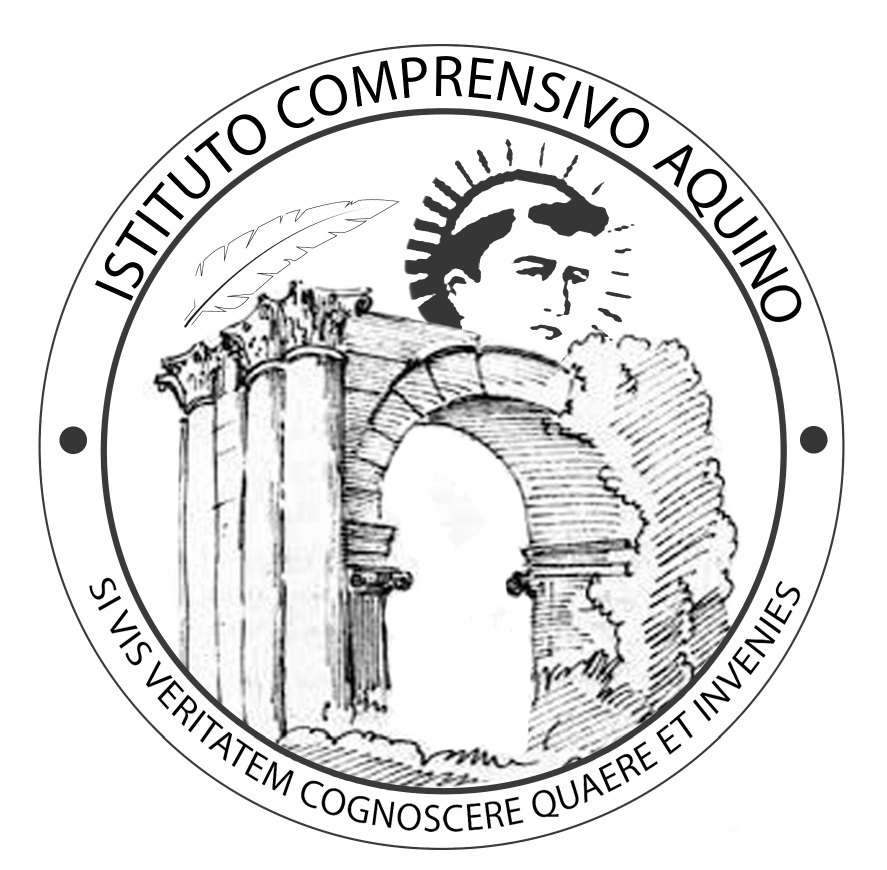 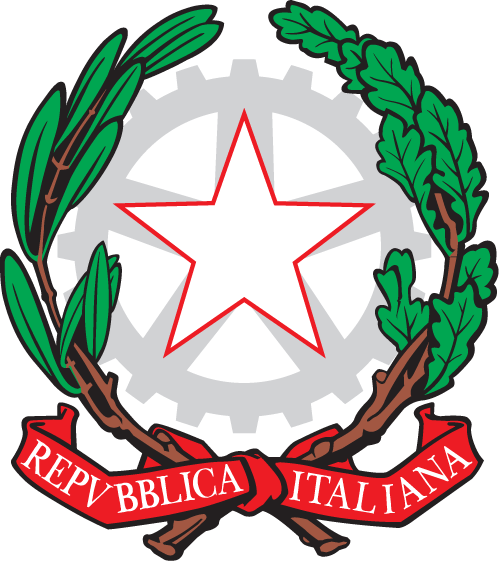 Ufficio Scolastico Regionale per il Lazio                                  ISTITUTO COMPRENSIVO AQUINOSCUOLA DELL’INFANZIA, PRIMARIA E SECONDARIA DI PRIMO GRADO                  Viale A. Manzoni snc – 03031 – AQUINO (FR) - Tel. e Fax 0776-728005                                    e-mail: fric82300t@istruzione.it    PEC: fric82300t@pecistruzione.it      Cod. Mecc.  :  FRIC82300T                                                                         Sito Web: http://www.istitutocomprensivoaquino.edu.itRELAZIONE FINALE SOSTEGNOALUNNO: __________________________________________________________Frequentante la classe ______sez.____ Risorse umane a sostegno del processo di integrazione, in aggiunta ai docenti disciplinari assegnati alla classe           Docente specializzato per il sostegno, n. ore settimanali  __________            Assistenza specialistica, n. ore settimanali _________L’alunno/a         ha seguito  non ha seguito la programmazione di classeha seguito la programmazione di classe con particolari adattamenti e semplificazioniha seguito in parte la programmazione di classeha seguito una programmazione individualizzata in tutte le aree disciplinariha seguito  una programmazione individualizzata in alcune aree disciplinari________________________________________________________________________________La programmazione prevista dal PEI è stata svolta: totalmentein parte Il programma non è stato completamente svolto per:mancanza di tempo scelte didattiche particolariaspettative non corrispondenti al reale livello dell’alunno/alunnaaltro (specificare)____________________________________________________________Si è reso necessario apportare alcune modifiche al PEI iniziale? NOSI (specificare i cambiamenti apportati) ____________________________________________________________________________________________________________________________________________________Fattori che hanno rallentato l’attività didattica e l’apprendimento: assenze dell’alunno/acambiamento dei docentiscarsa autostima/paura dell’insuccessoaltro (specificare)____________________________________________________________Fattori che hanno facilitato l’attività didattica e l’apprendimento:motivazione dell’alunnocoinvolgimento dell’alunno uso di sussidi esperienze laboratori ali clima di classe positivocollaborazione tra docentialtro (specificare)____________________________________________________________Intervento individualizzato all’esterno della classe:molte voltediverse voltealcune voltemai spazi utilizzati: aula palestra laboratorio     altroHa partecipato alle seguenti visite, uscite, viaggi d’istruzione:________________________________________________________________________________ ________________________________________________________________________________ ________________________________________________________________________________ Partecipazione:Efficace   Sufficiente     InadeguataInteresse:Efficace   Sufficiente    InadeguatoImpegno e puntualità:Efficace   Sufficiente    DiscontinuoSVILUPPO DELLA PERSONALITA’ ________________________________________________________________________________ ________________________________________________________________________________ ________________________________________________________________________________SVILUPPO DELLA CAPACITA’ RELAZIONALE________________________________________________________________________________ ________________________________________________________________________________ ________________________________________________________________________________SVILUPPO DEGLI ASPETTI COGNITIVI ________________________________________________________________________________ ________________________________________________________________________________ ________________________________________________________________________________SVILUPPO DELLE AUTONOMIE________________________________________________________________________________ ________________________________________________________________________________ ________________________________________________________________________________Le finalità educative generali del PEI sono state raggiuntesono state sostanzialmente raggiuntesono state parzialmente raggiuntenon sono state raggiunteLe competenze e gli obiettivi di apprendimento disciplinari stabiliti nel PEI sono state raggiuntisono state sostanzialmente raggiunti sono state parzialmente raggiuntinon sono state raggiuntiValutazioni e verifiche:tempi, procedure e strumenti comuni agli altri alunni tempi più lunghistrumenti compensativi o ausili per tutte quasi tutte le discipline QUALI:___________________________________________________________________________________________________________________________________________________Colloqui con la famiglia: Regolari Saltuari inesistentiIncontri Scuola – Famiglia - Asl svolti durante l’anno scolastico: (indicare data)1. __________________________________________________________________________2. __________________________________________________________________________SUGGERIMENTI PARTICOLARI PER LA FUTURA SCOLARIZZAZIONE …........................................................................................................................................................................................................................................................................................................................................................................................................................................................_________________, _______________				Il Docente